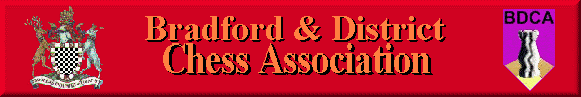 Bradford DCA Committee Meeting MinutesMeeting held 5th October 2017 at the Central Division Club, Clayton LanePresent: Sam Scurfield, Wil Lilburn-Quick, Andrew Bak, Adrian Arthur, David Barlow, Keith Marsh, Paul GreenwoodApologies: Stuart Swire, Geoff Briggs, Phil Drury, Derrick Mason1. Previous month’s meeting minutes & Matters ArisingN/A.2. Central Darkhorses vs Shipley Raiders disputeEvidence was heard from Paul Greenwood and Adrian Arthur who were present and AB reported on telephone conversations with Geoff Briggs and Phil Drury.The decision reached by the committee is outlined in the attached document.3. Bradford CongressDB reported that the estimated loss of £129.89 from the Bradford Congress is not as large as initially feared. However this was significantly boosted by returned prizes totalling £98.33. There was a total of 85 entries, down by around 10-12 from what is required to break even.It was discussed that advertising by email rather than post might be more effective, saving on postage costs with the potential of reaching more people. We have a large database of email addresses that we can use for this.There was an incident in the final round game of the Congress where John Brooke made audible and repeated insulting remarks to his final round opponent Tim Spanton, who had travelled from the south of the country to play. It was agreed that John Brooke’s entry will be refused in future as this is the latest in several incidents that he has caused. DB will call Tim Spanton to apologise for Brooke’s conduct and tell him of the action we have taken.  Dates set for 2018 Congress – 14th-16th September 2018.At the recommendation of the arbiters, it is recommended that the time control is altered to an increment time control. Either 110 mins + 10 seconds or 90 mins + 30 seconds. The arbiters preference is for 110 mins + 10 seconds. The committee approved the recommendation of the arbiters and the form for next season will be amended accordingly.4. Player ConductWLQ reported on an incident where in a game he was playing, other players could be heard discussing the game within earshot of the players that might have affected the outcome of the game.The committee noted that this sort of conduct is not acceptable and it was agreed that AB would send a reminder around the captains that no discussions about games should take place in the same room as the game is taking place and not within earshot of the players involved.5. Treasurer’s ReportNothing further to the congress accounts.6. Secretary’s ReportTwo yellow cards have already been awarded for breaches of rule 9a.The Hepolite has attracted 19 entries so far with every club represented.7. Competition Controller’s ReportN/A8. Website Editor’s ReportN/A9. AOBLeague structure needs to be discussed as a ruling on promotion/relegations will need to be decided shortly. Are we going to keep 8/7/6 structure or move to 7/7/7. Decided that this will need to be considered and discussed at a future meeting.Meeting ClosedNext meeting to be held in November.